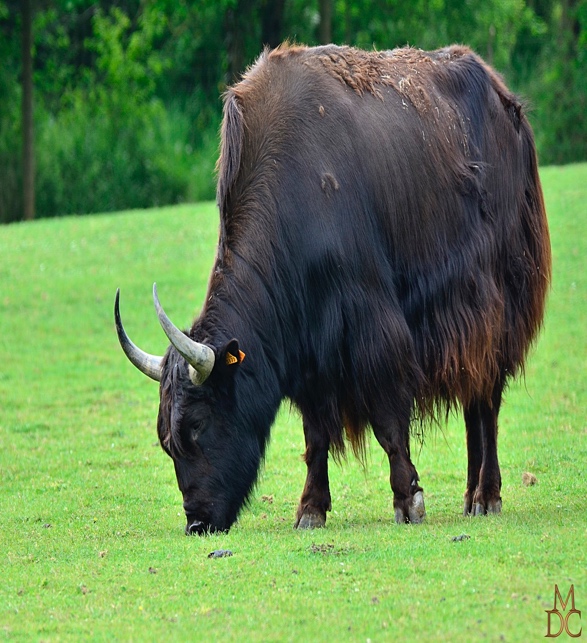 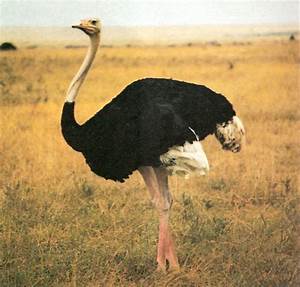 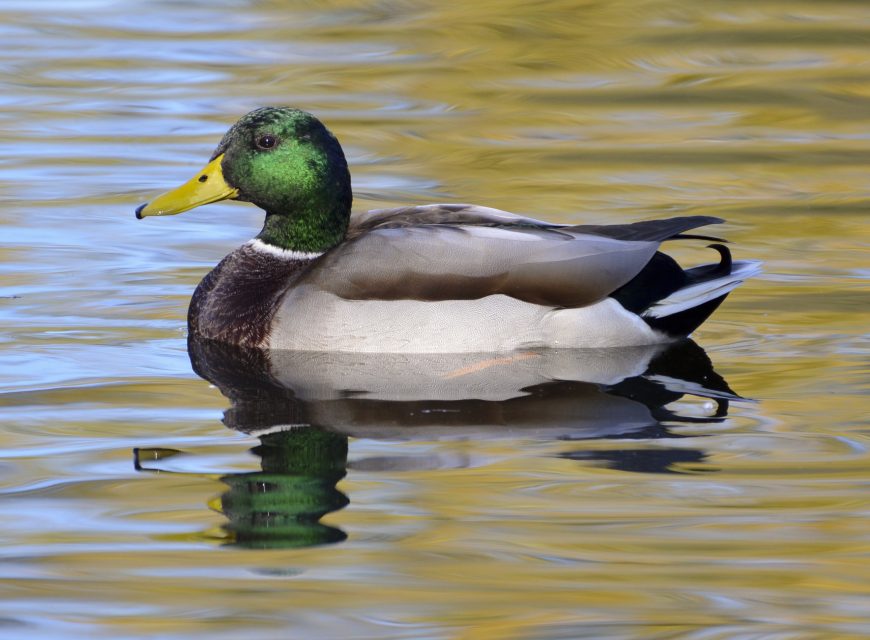     CANARD			    AUTRUCHE			YACK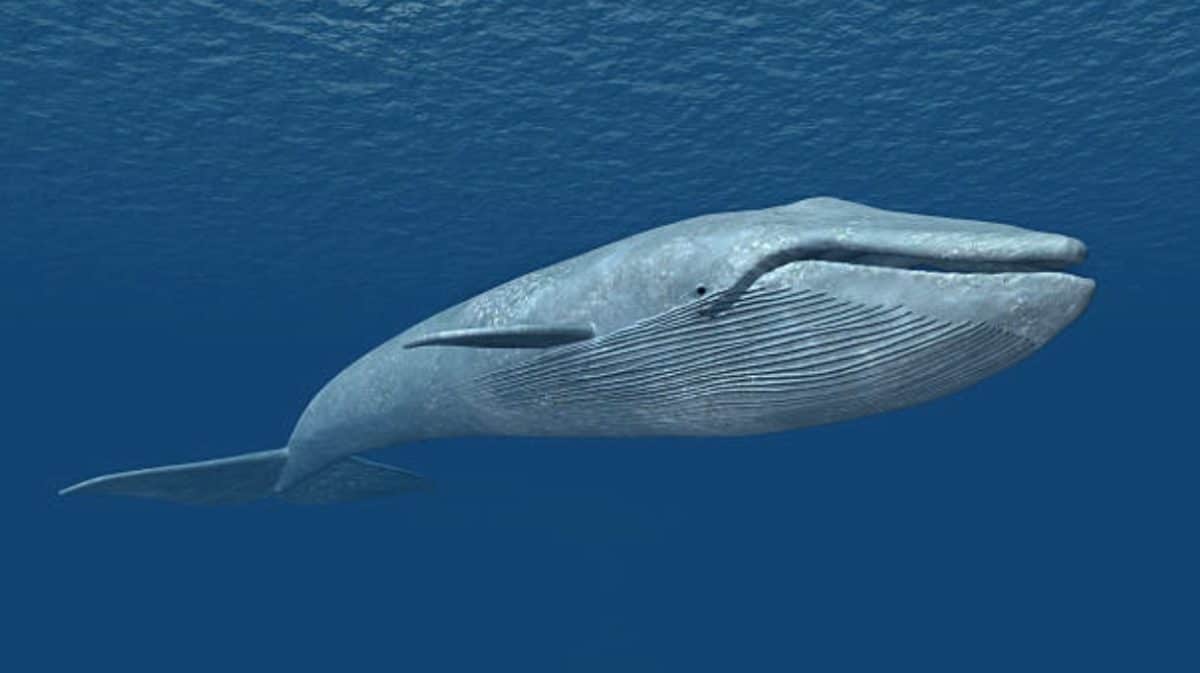 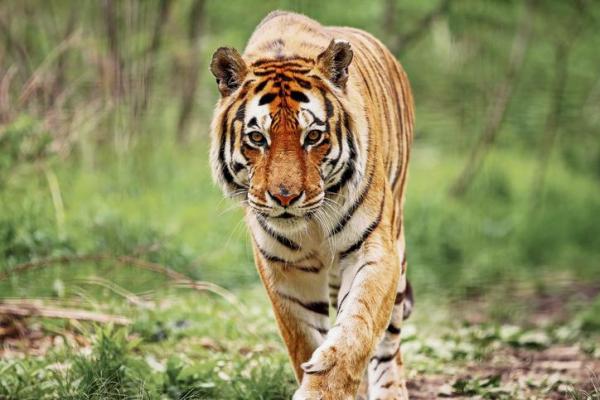 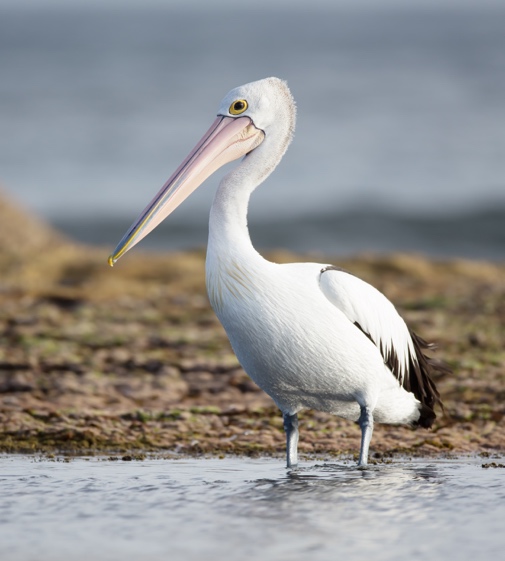    PELICAN				TIGRE			    BALEINE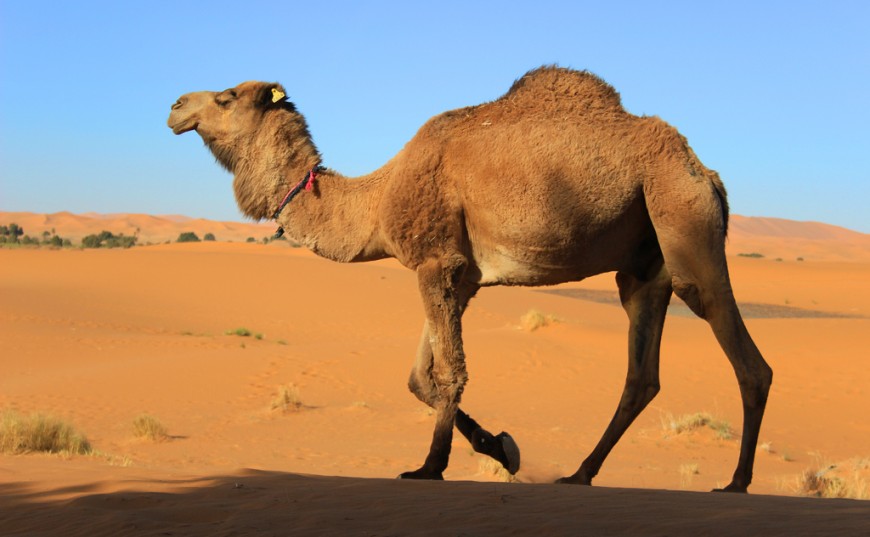 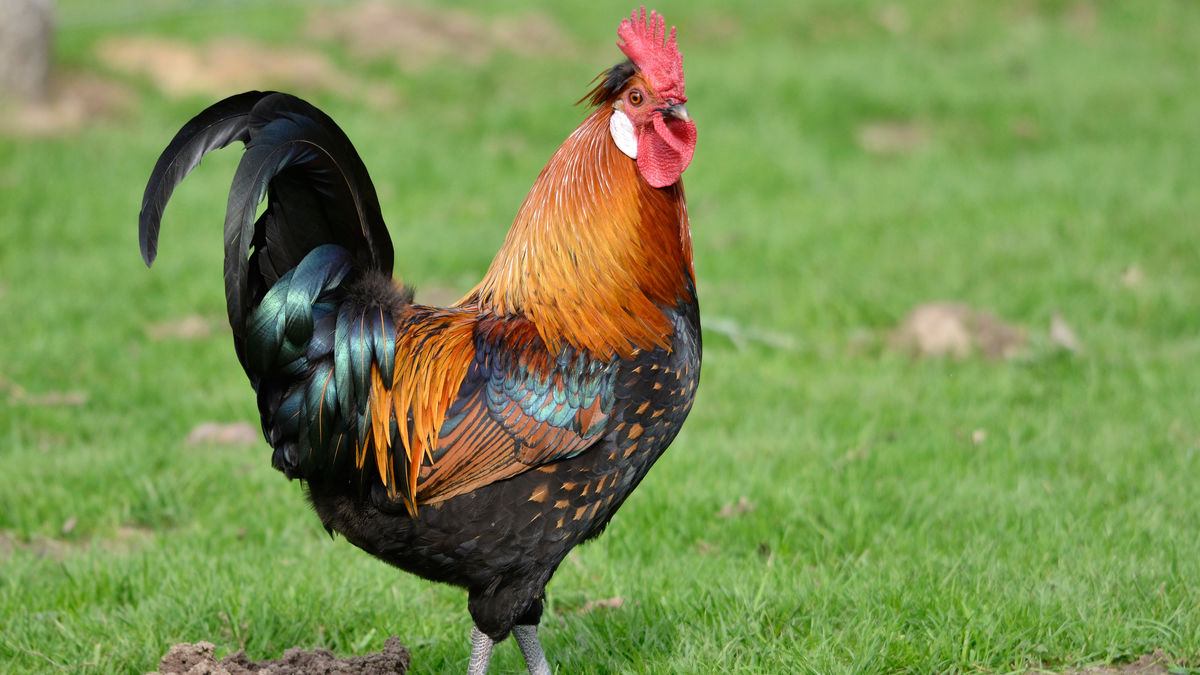 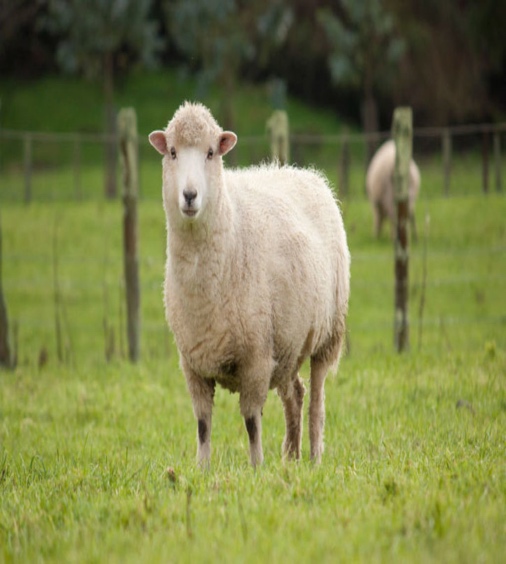   COQ			          DROMADAIRE		        MOUTON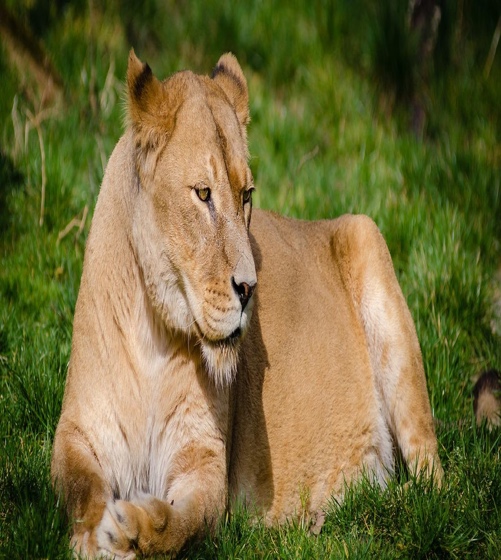 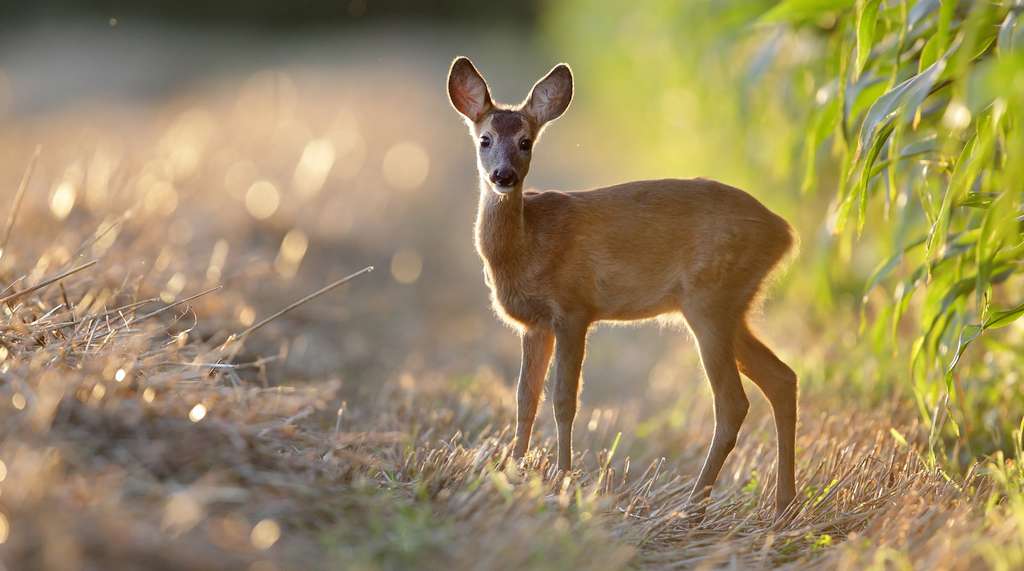 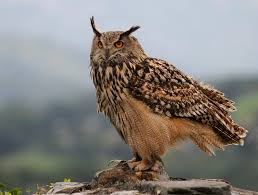    HIBOU			   BICHE			         LIONNE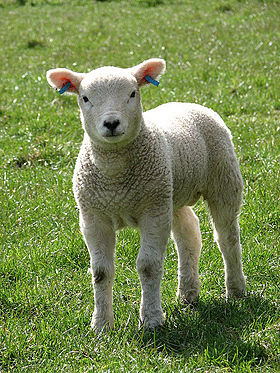 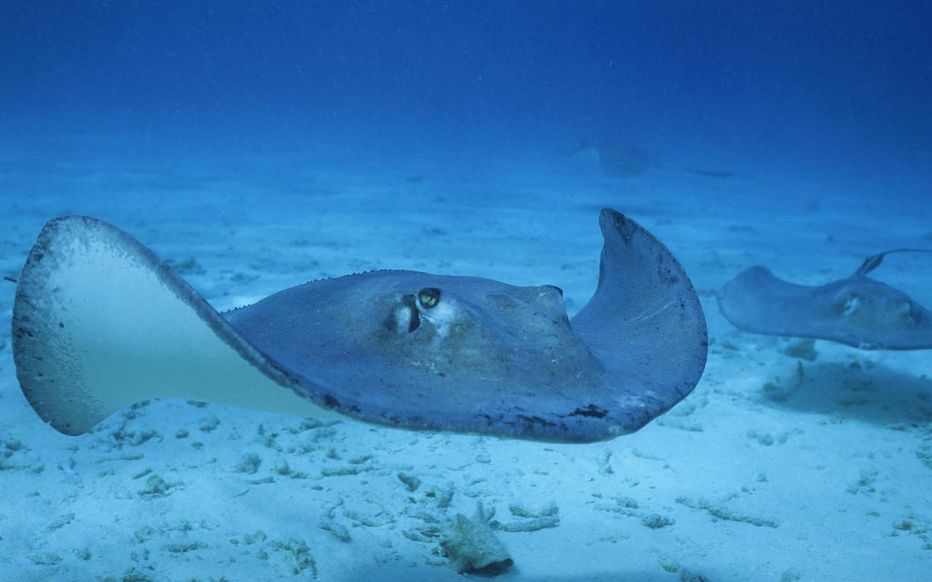 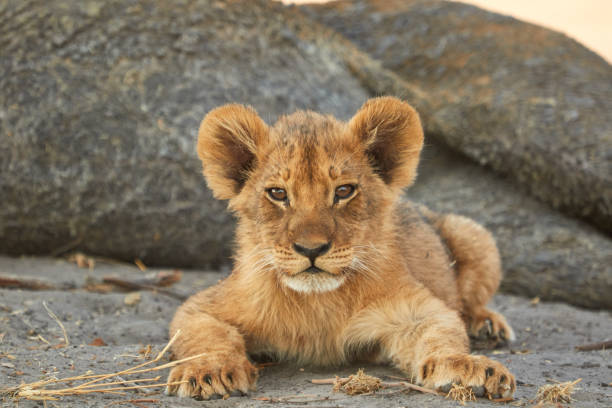 LIONCEAU				RAIE			  AGNEAU